АДМИНИСТРАЦИЯ  МУНИЦИПАЛЬНОГО ОБРАЗОВАНИЯ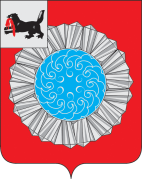  СЛЮДЯНСКИЙ РАЙОНП О С Т А Н О В Л Е Н И Ег. Слюдянкаот 30.07.2014г. № 1295.Об утверждении  программыпротиводействия коррупции в муниципальном образованииСлюдянский район на 2014-2016 годы        В соответствии с Федеральным законом от 25.12.2008 г. № 273-ФЗ «О противодействии коррупции»,   статьей 15 Федерального закона от 06.10.2003 г. N 131-ФЗ "Об общих принципах организации местного самоуправления в Российской Федерации",  Указом Президента Российской Федерации от 19.05.2008 г. № 815 «О мерах по противодействию коррупции», Законом Иркутской области от 13.10.2010 г. N 92-ОЗ "О противодействии коррупции в Иркутской области", руководствуясь статьями  38, 47 Устава муниципального образования Слюдянский район,ПОСТАНОВЛЯЮ:Утвердить программу противодействия коррупции в муниципальном образовании Слюдянский район на 2014-2016 годы (Прилагается).Руководителям Комитетов, Управлений, отделов администрации муниципального образования Слюдянский район обеспечить в установленные сроки выполнение мероприятий, предусмотренных Программой.Рекомендовать главам городских и сельских поселений принять участие в реализации мероприятий программы противодействия коррупции  в муниципальном образовании Слюдянский район на 2014-2016 годы в рамках реализации функционирования Координационного совета по противодействию коррупции при мэре муниципального образования Слюдянский район.Разместить настоящее постановление на официальном сайте администрации муниципального района.Контроль за исполнением настоящего постановления возложить на заместителей мэра района Ю.Н. Азорина, М.В. Юфа, И.В. Усольцеву, Л.В. Стаценскую, руководителя аппарата администрации муниципального района Н.Л. Лазареву.И.о. мэра муниципального образованияСлюдянский район                                                                                          Ю.Н. АзоринПриложение к постановлению администрациимуниципального образованияСлюдянский район от 30.07.2014г. № 1295.ПРОГРАММАПротиводействия коррупции в муниципальном образовании Слюдянский район на 2014-2016 годы            Программа противодействия коррупции в муниципальном образовании Слюдянский район на 2014-2016 годы (далее – Программа) предусматривает реализацию комплекса мероприятий по противодействию коррупции в органах местного самоуправления муниципального образования Слюдянский район.Цели и задачи программы            Цели Программы:    совершенствование системы противодействия коррупции в  муниципальном образовании Слюдянский район             снижение уровня коррупции при исполнении органами местного самоуправления муниципального образования Слюдянский район муниципальных функций и               предоставлении муниципальных услуг;            устранение причин и условий, порождающих коррупцию.Для достижения поставленных целей необходимо решить следующие задачи:             совершенствование механизмов противодействия коррупции в системе муниципальной службы МО Слюдянский район;           проведение антикоррупционной экспертизы нормативных правовых актов МО Слюдянский район и их проектов, осуществление мониторинга муниципальной нормативной правовой базы;           совершенствование организации предоставления муниципальных услуг в муниципальном образовании Слюдянский район;           привлечение граждан и институтов гражданского общества к реализации антикоррупционной политики в муниципальном образовании Слюдянский район;  осуществление антикоррупционного просвещения и обучения, антикоррупционной пропаганды. Характеристика текущего состояния сферы реализации программыПрограмма разработана в соответствии с Федеральным законом от 25.12.2008г. № 273-ФЗ «О противодействии коррупции», с Федеральным законом от 06.10.2003г. № 131-ФЗ «Об общих принципах организации местного самоуправления в Российской Федерации», Указом Президента РФ от 19.05.2008г. № 815 «О мерах по противодействию коррупции», Указом Президента РФ от 11.04.2014г. № 226 «О национальном плане противодействия коррупции на 2014-2015 годы», Законом Иркутской области от 13.10. 2010 года N 92-ОЗ "О противодействии коррупции в Иркутской области".Необходимость реализации Программы обусловлена современным состоянием и уровнем коррупции. Вопросы противодействия коррупции приобретают все большую значимость, так как коррупция относится к числу наиболее опасных негативных социальных явлений, приводящих к разрушению и ослаблению всех государственных институтов.Коррупция затрудняет нормальное функционирование общественных механизмов, вызывает у населения серьёзную тревогу и недоверие к органам местного самоуправления, создаёт негативный имидж района, снижая его социальную и инвестиционную привлекательность. Одной из нерешенных проблем остается низкий уровень правовой грамотности населения, отсутствие механизмов вовлечения граждан в сферу активной антикоррупционной деятельности, недостаточная информационная открытость муниципальной власти.Практика свидетельствует, что противодействие коррупции не может сводиться только к привлечению к ответственности лиц, виновных в коррупционных нарушениях, необходима система правовых, экономических, образовательных, организационных и иных мер, направленных на предупреждение коррупции, устранение причин ее порождающих. Несмотря на то, что органы местного самоуправления муниципального образования Слюдянский район самостоятельны в решении вопросов противодействия коррупции, организация работы по данному направлению осуществляется комплексно на всех уровнях власти в рамках единой антикоррупционной политики.Поскольку коррупция может проявляться и при доступе (отсутствии доступа) к определенной информации, возникает необходимость совершенствовать технологии доступа общественности к информационным потокам. Решить эту проблему возможно только в результате последовательной, системной, комплексной работы по разработке и внедрению новых правовых, организационных, информационных и иных механизмов противодействия коррупции.Программа обеспечит комплексный подход к решению поставленных задач, поэтапный контроль выполнения мероприятий Программы и объективную оценку итогов их результативности.Мероприятия программыМероприятия Программы представляют собой комплекс взаимоувязанных мер, направленных на достижение основных целей и решение задач Программы.Мероприятия Программы направлены на совершенствование механизмов противодействия коррупции в системе муниципальной службы муниципального образования Слюдянский район и организации предоставления муниципальных услуг в муниципальном образовании Слюдянский район, проведение антикоррупционной экспертизы нормативных правовых актов муниципального образования Слюдянский район и осуществление мониторинга муниципальной нормативной правовой базы, привлечение граждан и институтов гражданского общества к реализации антикоррупционной политики в муниципальном образовании Слюдянский район, а также на осуществление антикоррупционного просвещения и обучения, антикоррупционной пропаганды.Перечень мероприятий Программы, сроки их реализации и ответственные исполнители приведены в приложении к Программе.Ресурсное обеспечение ПрограммыПрограмма реализуется за счет средств бюджета муниципального образования Слюдянский район. Объем средств, выделяемых из бюджета муниципального образования Слюдянский район на реализацию мероприятий настоящей Программы, ежегодно уточняется при формировании проекта бюджета муниципального образования Слюдянский район на соответствующий финансовый год и плановые периоды.Обеспечение реализации мероприятия Программы "Организация дополнительного профессионального обучения (профессиональной переподготовки, повышения квалификации, стажировки) муниципальных служащих муниципального образования Слюдянский район по вопросам противодействия коррупции" осуществляется за счет средств местного бюджета в рамках подпрограммы "Реализация полномочий по решению вопросов местного значения администрацией муниципального района муниципальной программы  "Совершенствование механизмов управления муниципальным образованием Слюдянский район на 2014 - 2018 годы", утвержденной постановлением администрации муниципального образования Слюдянский район от 11 ноября 2014 года № 1748.Ожидаемые результаты реализации программыВыполнение мероприятий Программы позволит:1) минимизировать и (или) ликвидировать последствия коррупции;2) устранить коррупциогенность муниципальных нормативных правовых актов муниципального образования Слюдянский район и их проектов;3) повысить эффективность муниципального управления;4) укрепить доверие гражданского общества к деятельности органов местного самоуправления  муниципального образования Слюдянский район;5) повысить доступ граждан и организаций к информации о фактах коррупции, в том числе путем освещения таких фактов в средствах массовой информации;6) повысить качество и доступность муниципальных услуг, предоставляемых органами местного самоуправления  муниципального образования Слюдянский район;7) обеспечить эффективное и качественное выполнение органами местного самоуправления  муниципального образования Слюдянский район своих функций.Система контроля за исполнением Программы          Текущий контроль за ходом реализации мероприятий Программы осуществляет Координационный совет по противодействию коррупции при мэре муниципального образования Слюдянский район.          Исполнители Программы в срок до 1 июня и до 1 декабря текущего года либо в сроки, установленные для реализации отдельных мероприятий Программы, представляют в Координационный совет по противодействию коррупции при мэре муниципального образования Слюдянский район отчеты о реализации мероприятий Программы.          Общий контроль за выполнением Программы возлагается на  руководителя аппарата администрации муниципального образования Слюдянский район.Информация о ходе реализации Программы размещается на официальном сайте администрации муниципального образования Слюдянский район в разделе «Противодействие коррупции». Руководитель аппарата администрациимуниципального района                                                                                Н.Л. ЛазареваПриложениек Программе противодействия коррупции в муниципальном образовании Слюдянский район на 2014-2016 годы ПЕРЕЧЕНЬМЕРОПРИЯТИЙ ПРОГРАММЫ «ПРОТИВОДЕЙСТВИЕ КОРРУПЦИИ В МУНИЦИПАЛЬНОМ ОБРАЗОВАНИИ СЛЮДЯНСКИЙ РАЙОН НА 2014 - 2016 ГОДЫ», СРОКИ ИХ РЕАЛИЗАЦИИ И ОТВЕТСТВЕННЫЕ ИСПОЛНИТЕЛИРуководитель аппаратаадминистрации муниципального района                                                Н.Л. ЛазареваNНаименование мероприятияСрок реализацииОтветственные исполнителиЗадача 1. Совершенствование механизмов противодействия коррупции в системе муниципальной службы муниципального образования Слюдянский районЗадача 1. Совершенствование механизмов противодействия коррупции в системе муниципальной службы муниципального образования Слюдянский районЗадача 1. Совершенствование механизмов противодействия коррупции в системе муниципальной службы муниципального образования Слюдянский районЗадача 1. Совершенствование механизмов противодействия коррупции в системе муниципальной службы муниципального образования Слюдянский район1.1.Реализация мер по обеспечению контроля за соблюдением муниципальными служащими  обязанностей, ограничений и запретов, связанных с прохождением муниципальной службы, обязанностей и ограничений, касающихся получения подарков, порядка сдачи подарка, применение соответствующих мер ответственности, требований к служебному поведениюв течение 2014 - 2016 годовКомитеты, управления, отделы администрации муниципального района1.2.Проверка в установленном законодательством порядке достоверности и полноты сведений о доходах, расходах, об имуществе и обязательствах имущественного характера, представляемых муниципальными служащими и членами их семейв течение 2014 - 2016 годовУправление труда, заработной платы и муниципальной службы администрации муниципального района, кадровые службы Комитетов1.3.Организация взаимодействия с правоохранительными органами,  территориальными органами федеральных органов исполнительной власти, органами местного самоуправления иных муниципальных образований по вопросам противодействия коррупциив течение 2014 - 2016 годовКоординационный совет по противодействию коррупции при мэре муниципального образования Слюдянский район1.4.Формирование кадрового резерва органов местного самоуправления муниципального района для замещения должностей муниципальной службы и организация работы по его эффективному использованиюв течение 2014 - 2016 годовУправление труда, заработной платы и муниципальной службы1.5.Организация дополнительного профессионального обучения (профессиональной переподготовки, повышения квалификации, стажировки) муниципальных служащих муниципального образования Слюдянский район по вопросам противодействия коррупциив течение 2014 - 2016 годовКомитеты, управления, отделы администрации муниципального района 1.6.Проведение обучающих семинаров для муниципальными служащих, в том числе специалистов кадровых служб, по вопросам реализации антикоррупционного законодательства, по соблюдению ограничений, запретов и по исполнению обязанностей, установленных в целях противодействия коррупции, в том числе ограничений, касающихся получения подарков, а также разъяснение положений законодательства Российской Федерации о противодействии коррупции, о порядке проверки сведений, представляемых муниципальными служащимии, в соответствии с законодательством Российской Федерации о противодействии коррупциив течение 2014 - 2016 годовУправление труда, заработной платы и муниципальной службы, кадровые службы Комитетов1.7.Проведение работы по формированию отрицательного отношения муниципальных служащих к коррупции, в том числе:проведение профилактических бесед с муниципальными служащими;мониторинг выявленных в сфере противодействия коррупции нарушений, их обобщение и доведение до сведения муниципальных служащих в течение 2014 - 2016 годовКомитеты, управления, отделы администрации муниципального района1.8.Методическое сопровождение и консультирование муниципальных служащих подразделений кадровых служб органов местного самоуправления по профилактике коррупционных и иных правонарушений, в том числе по вопросам работы комиссии по соблюдению требований к служебному поведению муниципальных служащих и урегулированию конфликта интересовв течение 2014 - 2016 годовУправление труда, заработной платы и муниципальной службыЗадача 2. Проведение антикоррупционной экспертизы муниципальных нормативных правовых актов муниципального образования Слюдянский район, осуществление мониторинга муниципальной нормативной правовой базыЗадача 2. Проведение антикоррупционной экспертизы муниципальных нормативных правовых актов муниципального образования Слюдянский район, осуществление мониторинга муниципальной нормативной правовой базыЗадача 2. Проведение антикоррупционной экспертизы муниципальных нормативных правовых актов муниципального образования Слюдянский район, осуществление мониторинга муниципальной нормативной правовой базыЗадача 2. Проведение антикоррупционной экспертизы муниципальных нормативных правовых актов муниципального образования Слюдянский район, осуществление мониторинга муниципальной нормативной правовой базы2.1.Проведение антикоррупционной экспертизы муниципальных нормативных правовых актов и их проектов в порядке, установленном законодательствомв течение 2014 - 2016 годовОтдел нормативно-правового обеспечения администрации муниципального района2.2.Обеспечение возможности проведения независимой антикоррупционной экспертизы проектов муниципальных нормативных правовых актов в течение 2014 - 2016 годовКомитеты, управления, отделы администрации муниципального района2.3.Информирование Координационного совета по противодействию коррупции при мэре муниципального образования Слюдянский район о результатах проведения антикоррупционной экспертизы муниципальных правовых актов  и их проектов в порядке, установленном законодательствомв течение 2014 - 2016 годовОтдел нормативно-правового обеспечения администрации муниципального района2.4.Информирование Координационного совета по противодействию коррупции при мэре муниципального образования Слюдянский район по противодействию коррупции по результатам анализа заключений независимых экспертов по результатам проведения независимой антикоррупционной экспертизы муниципальных нормативных правовых актов и проектов муниципальных нормативных правовых актов с участием представителей институтов гражданского обществав течение 2014 - 2016 годовКомитеты, управления, отделы администрации муниципального района2.5.Осуществление постоянного мониторинга муниципальной нормативной правовой базы в целях приведения в соответствие с действующим федеральным, областным законодательствомв течение 2014 - 2016 годовКомитеты, управления, отделы администрации муниципального района2.6.Рассмотрение вопросов правоприменительной практики по результатам вступивших в законную силу решений судов о признании недействительными ненормативных правовых актов, незаконными решений и действий (бездействия) органов местного самоуправления муниципального образования Слюдянский район и их должностных лицв течение 2014 - 2016 годовКоординационный совет по противодействию коррупции при мэре муниципального образования Слюдянский районЗадача 3. Совершенствование организации предоставления муниципальных услуг в муниципальном образовании Слюдянский район  Задача 3. Совершенствование организации предоставления муниципальных услуг в муниципальном образовании Слюдянский район  Задача 3. Совершенствование организации предоставления муниципальных услуг в муниципальном образовании Слюдянский район  Задача 3. Совершенствование организации предоставления муниципальных услуг в муниципальном образовании Слюдянский район  3.1.Осуществление контроля предоставления муниципальных услуг в муниципальном образовании Слюдянский район  в соответствии с административными регламентамив течение 2014 - 2016 годовКомитеты, управления, отделы администрации муниципального района3.2.Мониторинг изменений федерального, регионального законодательства в сфере предоставления муниципальных услуг, исполнения муниципальных функций, обеспечение своевременного внесения изменений в соответствующие муниципальные правовые акты в течение 2014 - 2016 годовКомитеты, управления, отделы администрации муниципального районаЗадача 4. Привлечение граждан и институтов гражданского общества к реализации антикоррупционной политики в муниципальном образовании Слюдянский районЗадача 4. Привлечение граждан и институтов гражданского общества к реализации антикоррупционной политики в муниципальном образовании Слюдянский районЗадача 4. Привлечение граждан и институтов гражданского общества к реализации антикоррупционной политики в муниципальном образовании Слюдянский районЗадача 4. Привлечение граждан и институтов гражданского общества к реализации антикоррупционной политики в муниципальном образовании Слюдянский район4.1.Работа с обращениями граждан, в том числе с использованием электронного почтового ящика и виртуальной приемной, для сообщений о фактах коррупции в информационно-телекоммуникационной сети "Интернет" на официальном сайте администрации муниципального образования Слюдянский районв течение 2014 - 2016 годовКомитеты, управления, отделы администрации муниципального района4.2.Информирование населения муниципального образования Слюдянский район через официальный сайт администрации муниципального образования Слюдянский район о результатах рассмотрения органами местного самоуправления обращений граждан о коррупциив течение 2014 - 2016 годовОтдел нормативно-правового обеспечения администрации муниципального района4.3.Привлечение представителей общественных советов, объединений, политических партий и иных институтов гражданского общества в Слюдянском районе к проведению антикоррупционных мероприятийв течение 2014 - 2016 годовКоординационный совет по противодействию коррупции при мэре муниципального образования Слюдянский районЗадача 5. Осуществление антикоррупционного просвещения и обучения, антикоррупционной пропагандыЗадача 5. Осуществление антикоррупционного просвещения и обучения, антикоррупционной пропагандыЗадача 5. Осуществление антикоррупционного просвещения и обучения, антикоррупционной пропагандыЗадача 5. Осуществление антикоррупционного просвещения и обучения, антикоррупционной пропаганды5.1.Проведение мониторинга правоприменения положений законодательства Российской Федерации, связанных с повседневными потребностями граждан, с целью выявления противоречий, избыточного регулирования и сложных для восприятия положений, которые способствуют проявлениям коррупции и тормозят развитие правовой грамотности гражданв течение 2014 - 2016 годовКомитеты, управления, отделы администрации муниципального района, Координационный совет по противодействию коррупции при мэре муниципального образования Слюдянский район5.2.Проведение мониторинга результатов внедрения в процесс обучения элементов, дополняющих примерные основные образовательные программы начального общего, основного общего и среднего общего образования положениями, связанными с соблюдением гражданами антикоррупционных стандартов поведения, формированием антикоррупционного мировоззрения и повышением общего уровня правосознания и правовой культуры гражданв течение 2014 - 2016 годовКомитет по социальной политике и культуре муниципального района 5.3.Мониторинг принятых мер по созданию условий для повышения уровня правосознания граждан и популяризации антикоррупционных стандартов поведения, основанных на знаниях общих прав и обязанностей, и выработка предложений о совершенствовании соответствующей работыдо 15 ноября текущего года, в течение 2014 - 2016 годовКомитеты, управления, отделы администрации муниципального района, Координационный совет по противодействию коррупции при мэре муниципального образования Слюдянский район5.4.Своевременное обновление и наполнение тематического раздела "Противодействие коррупции" на официальном сайте администрации муниципального образования Слюдянский районв течение 2014 - 2016 годовОтдел нормативно-правового обеспечения администрации муниципального района5.5.Проведение часов антикоррупционного просвещения в образовательных организациях муниципального образования Слюдянский районв течение 2014 - 2016 годовМКУ «Комитет по социальной политике и культуре муниципального образования Слюдянский район» 